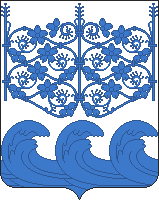 АДМИНИСТРАЦИЯ МУНИЦИПАЛЬНОГО ОБРАЗОВАНИЯ ВЫРИЦКОЕГОРОДСКОЕ ПОСЕЛЕНИЕ ГАТЧИНСКОГО МУНИЦИПАЛЬНОГОРАЙОНА ЛЕНИНГРАДСКОЙ ОБЛАСТИПОСТАНОВЛЕНИЕ26 октября 2020 года 									         № 984Об утверждении состава межведомственной комиссии муниципального образования Вырицкое городское поселение Гатчинского муниципального района Ленинградской области (МВК) «По признанию помещения жилым помещением, жилого помещения непригодным для проживания, многоквартирного дома аварийным и подлежащим сносу или реконструкции, садового дома жилым домом и жилого дома садовым домом» В соответствии с Федеральным законом от 06.10.2003 № 131-ФЗ «Об общих принципах организации местного самоуправления в Российской Федерации», Постановления Правительства Российской Федерации от 28.01.2006 № 47 «Об утверждении положения о признании помещения жилым помещением, жилого помещения непригодным для проживания, многоквартирного дома аварийным и подлежащим сносу или реконструкции, садового дома жилым домом и жилого дома садовым домом» (ред. от 27 июля 2020), руководствуясь Уставом Вырицкого городского поселения, администрация Вырицкого городского поселения ПОСТАНОВЛЯЕТ:Утвердить состав межведомственной комиссии муниципального образования Вырицкое городское поселение Гатчинского муниципального района Ленинградской области (МВК) «По признанию помещения жилым помещением, жилого помещения непригодным для проживания, многоквартирного дома аварийным и подлежащим сносу или реконструкции, садового дома жилым домом и жилого дома садовым домом», в соответствии с Приложением № 1 к настоящему Постановлению. Признать утратившим силу Постановление администрации Вырицкого городского поселения от 15 января 2020 года № 17 «Об утверждении состава межведомственной комиссии (МВК) о признании помещения жилым помещением, жилого помещения непригодным для проживания и многоквартирного дома аварийным и подлежащим сносу или реконструкции, садового дома жилым домом и жилого дома садовым домом» Настоящее Постановление вступает в силу со дня принятия и подлежит публикации  на официальном сайте администрации Вырицкого городского поселения Гатчинского района Ленинградской области в информационно-телекоммуникационной сети «Интернет» http://vyritsa-adm.ru/И.О. Главы администрации Вырицкого городского поселения			________________		М.В. ХомченкоИсп.: Полозов С.А.Приложение № 1к Постановлению администрации Вырицкого городского поселения № 984 от 26 октября 2020 годаСостав Межведомственной комиссиипо признанию помещения жилым помещением, жилого помещения непригодным для проживания, многоквартирного дома аварийным и подлежащим сносу или реконструкции, садового дома жилым домом и жилого дома садовым домомПредседатель МВК - Кузьмин Максим Александрович – заместитель главы администрации по развитию поселения и реализации программ Вырицкого городского поселения;Заместитель председателя МВК - Шевченко Галина Сергеевна - начальник отдела земельных ресурсов и градостроительства администрации Вырицкого городского поселения;Члены комиссии МВК: Полозов Сергей Алексеевич – ведущий специалист (архитектор) администрации Вырицкого городского поселения;Казакова Светлана Викторовна - специалист 1-ой категории отдела правовых и имущественных отношений администрации Вырицкого городского поселения;Климов Антон Михайлович - депутат муниципального образования Вырицкое городское поселение IV созыва;Представитель 105 ПЧОГПС Гатчинского района (по согласованию);Представитель МУП ЖКХ «Сиверский» (по согласованию и необходимости);Представитель Филиала ГУП «Леноблинвентаризация» «Гатчинское. БТИ» (по согласованию);Представитель отдела муниципального контроля администрации Гатчинского муниципального района Ленинградской области (по согласованию);Представитель территориального отдела Управления Роспотребнадзора по Ленинградской области в Гатчинском районе (по согласованию).